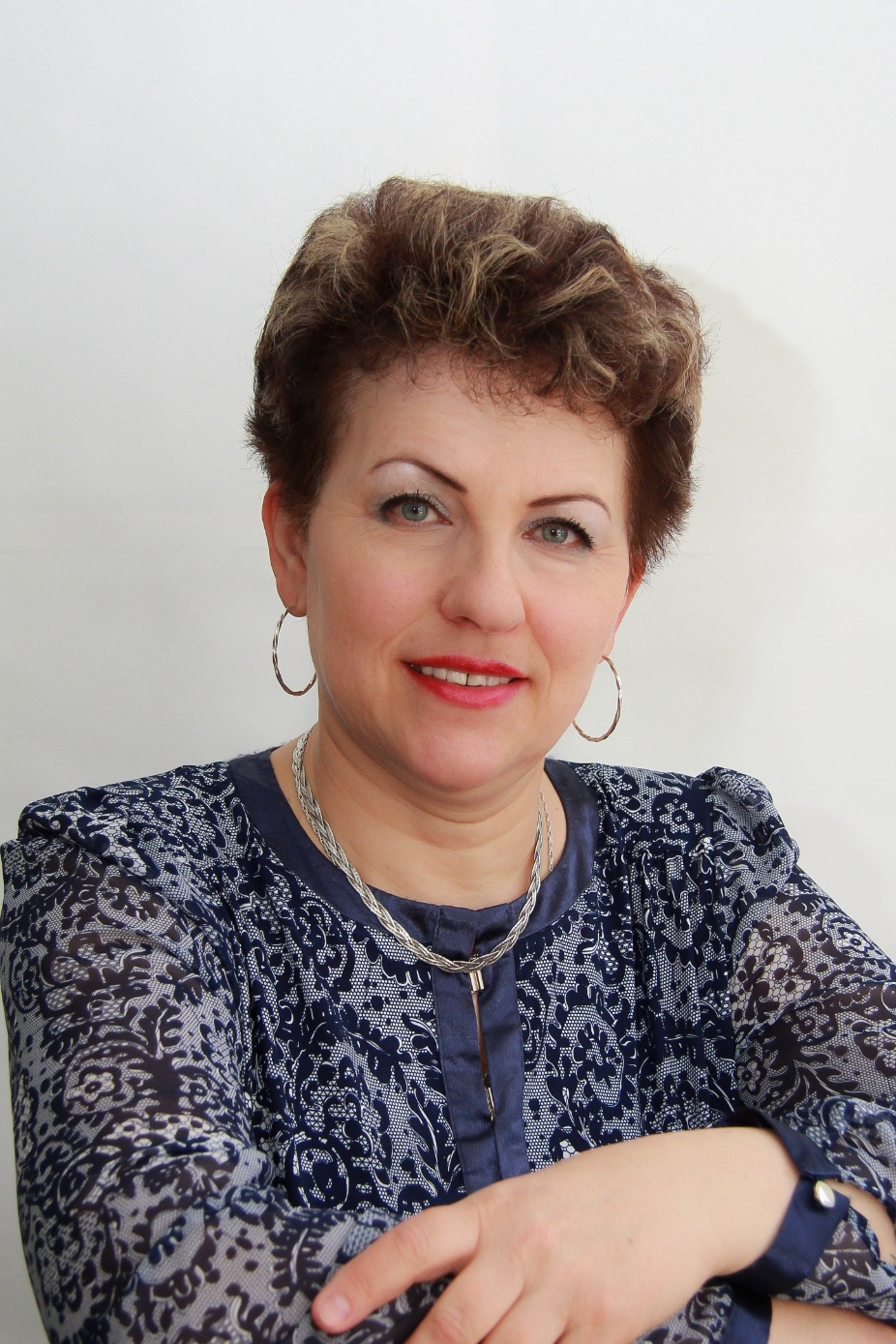 ГОЛОВАЧЕВА ЕЛЕНА ВАЛЕНТИНОВНАвоспитательВ системе образования Калининградской области с 1984 года.Отработала в детском саду «Теремок» (ныне д/с №1 «Березка») с 1989 по 2017 год.Награждена знаком «Отличник народного просвещения» 2001г.